Ventura County Community College District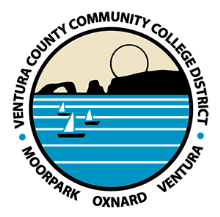 Chancellor’s Office	Patti BlairFOR IMMEDIATE RELEASE 	pblair@vcccd.edu(805) 652-5502Dr. Kim Hoffmans selected as Ventura College President(CAMARILLO, Calif.) April 25, 2019 – Ventura County Community College District (VCCCD) Chancellor Greg Gillespie is pleased to announce that Dr. Kim Hoffmans has been selected as president for Ventura College, effective June 1, 2019. Dr. Hoffmans has served VCCCD for the last 25 years as a nursing faculty, coordinator/department chair, and dean at Moorpark College and currently as Vice President of Academic Affairs for Ventura College. Hoffman’s appointment as president of Ventura College follows a one-year interim appointment by Dr. Damon Bell and a one-year interim appointment by Dave Keebler as a result of Dr. Greg Gillespie’s promotion as VCCCD Chancellor in July 2017.  Chancellor Gillespie looks forward to working with Dr. Hoffmans in her new role and stated that “she is an experienced and dedicated community college leader and will actively support college employees in helping meet the diverse needs of Ventura College students and our communities.”Dr. Hoffmans background includes leadership of academic programs, student services areas, career technical educational, accreditation, curriculum, Guided Pathways, and enrollment management. Dr. Hoffmans has served on statewide boards for the California Community College (CCC) Chief Instructional Officers, CCC Athletics Association, CCC Workforce & Economic Development Performance Advisory Board, and others. Locally, she has served as a member of the Ventura College Foundation Board of Directors, a member of California Lutheran University advisory committee for the Graduate School of Education Doctorate Program, and a member of South Central Coast Regional Consortium of community colleges.VCCCD Board Chair Dianne McKay commented on the importance of providing opportunities for internal leaders, “Chancellor Gillespie has made a smart decision and we are confident that Dr. Hoffmans will lead Ventura College to do great things for our students and community.” Through her experiences as a nurse and an educator, Dr. Hoffmans has had the opportunity to work with colleagues and students with diverse academic, social, economic, physical, cultural, and ethnic backgrounds and finds the distinct climate of community colleges rewarding, challenging, and full of opportunities. She is excited to serve Ventura College and support student achievement and success in her new role as president of Ventura College. “I am humbled and honored to serve as the next president of Ventura College.  My philosophy of service is based on the idea that the more energy you apply to a mission the greater the success and personal fulfillment. I have applied this approach as an active member of Ventura College for the past four years by giving much and receiving much more in return. My personal mission is to serve others and the institution by promoting student success and institutional improvement. I look forward to expanding my contributions in my new role,” stated Hoffmans.  Chancellor Gillespie said he looks forward to “the leadership that Dr. Hoffmans will provide at the college, District, and community levels. We are fortunate to have a proven leader with extensive experience in our district and in the state stepping into this critical leadership position.” About Ventura College
Established in 1925, Ventura College is an accredited two-year institution of higher education located approximately 60 miles north of Los Angeles and 30 miles south of Santa Barbara in Ventura, California. Ventura College offers Associate of Arts and Associate of Sciences degrees in 33 majors and Certificates of Completion and Proficiency Awards in 61 areas of study. The institution has an enrollment of approximately 14,500 students and has Transfer Guarantee Agreements with California State University (CSU), Channel Islands; CSU, Northridge; University of California (UC) Davis; UC Santa Barbara; and UC Santa Cruz.  About Ventura County Community College District
The Ventura County Community College District is a member of the 115-campus California Community College system, and serves more than 32,000 students annually. The District’s three colleges- Moorpark, Oxnard, and Ventura- offer programs in general education for degrees and certificates, transfer to four-year colleges and universities, career technical education, and provide opportunities to engage in co-curricular campus activities. For more information, please visit www.vcccd.edu.###